Forplejning til Vestjysk Bank Cup 2024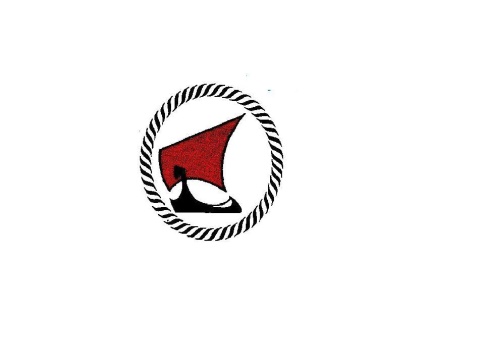 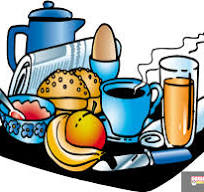 Café-situationen på Virksund Havn er uafklaret endnu ! 
Derfor er der ingen forpagter i Caféen d. 25. maj til VB Cup.MEN sejlklubben har fundet frivillige kræfter så vi kan tilbyde flg. i klubhusetKl. 08:00-09:00
Morgenmad – bestående af 2 rundstykker, smør, div.ost, pålæg, leverpostej, marmelade samt Kaffe/te og juice til 40 kr. pr. person

Kl. ca. 12:00 - ??
Frokost – bestående af 3 stk. trekantede sandwich fra Campingpladsens Café samt 1 øl eller vand til i alt 75 kr. pr. person.
Vedr. evt. aftensmad henvises til Virksund Campings Café www.VirksundCamping.dk  hvor der er et bredt sortiment af mad der også kan tages med på Havnen – dette klarer I selv.OBS! Morgenmad og/eller frokost bestilles på email senest d. 20. maj hos Vibeke på email: vibs1628@gmail.com og betales senest d. 20. maj 
på Mobilepay 51809514 (Vibeke Stjerneby Mortensen)

Der købes ikke mad ind der ikke er bestilt og betalt på forhånd!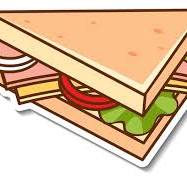 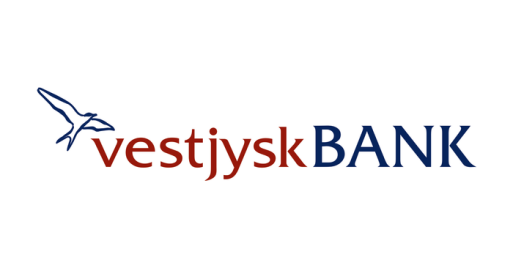 Vi håber vi ses !Med sejlerhilsen

Virksund Sejlklub